Rev. Lat. Inv. CSH 1 (2021) XX-XXRevista latinoamericana de investigación en ciencias sociales y humanidades 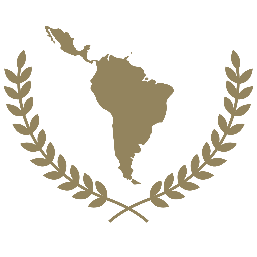                                                         	Página web:  Instrucciones para la elaboración de póster o video-pósterEl póster en formato libre debe contener las siguientes características:El archivo debe ser en PNG no mayor a 5 MB, con mínimo 300x300 pixeles Se puede utilizar cualquier software para el diseño del pósterTítulo de no más de 12 palabrasResumen de 150 palabrasSugiere estructurar el contenido en introducción, marco teórico-conceptual, marco teórico-metodológico, resultados y/o discusión, conclusión y agradecimientosReferencias bibliográficas en el sistema de citación APA séptima ediciónEl vídeo-póster en formato libre debe contener las siguientes características:El archivo debe ser en Mp4, máximo 50 MBLa duración del vídeo-póster será de un máximo de 3 minutosSe puede utilizar cualquier software para el diseño del pósterTítulo de no más de 12 palabrasResumen de 150 palabrasSe sugiere estructurar el vídeo en introducción, marco teórico-conceptual, marco teórico-metodológico, resultados y/o discusión, conclusión y agradecimientosReferencias bibliográficas en el sistema de citación APA séptima edición